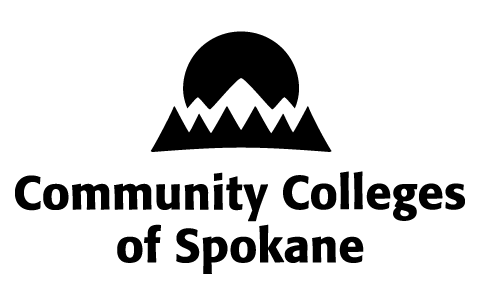 Spokane Head Start/EHSERSEA Transfer RequestSpokane Head Start/EHSERSEA Transfer RequestSpokane Head Start/EHSERSEA Transfer RequestSpokane Head Start/EHSERSEA Transfer RequestSpokane Head Start/EHSERSEA Transfer RequestSpokane Head Start/EHSERSEA Transfer RequestSpokane Head Start/EHSERSEA Transfer RequestSpokane Head Start/EHSERSEA Transfer RequestSpokane Head Start/EHSERSEA Transfer RequestSpokane Head Start/EHSERSEA Transfer RequestSpokane Head Start/EHSERSEA Transfer RequestChild Name:Child Name:Child Name:Birthdate:Birthdate:Birthdate:Birthdate:Birthdate:Transfer requested:Transfer requested:Transfer requested:Transfer requested:Transfer requested: As soon as possible   As soon as possible   As soon as possible   As soon as possible   After this date: After this date: After this date: After this date: Early Head Start Early Head Start Early Head Start Early Head Start Head Start Head Start Head Start Head Start Early Head Start to Head Start Early Head Start to Head Start Early Head Start to Head Start Early Head Start to Head Start Early Head Start to Head Start Early Head Start to Head Start Early Head Start to Head Start Early Head Start to Head StartParent/Guardian:Parent/Guardian:Parent/Guardian:Parent/Guardian:Current Site/Classroom:Current Site/Classroom:Current Site/Classroom:Current Site/Classroom:Current Site/Classroom:Current Site/Classroom:Current Site/Classroom:Desired Site:Desired Site:Reason for Transfer:Reason for Transfer:Reason for Transfer:Reason for Transfer:Reason for Transfer:Reason for Transfer:Reason for Transfer:Reason for Transfer:Reason for Transfer:Reason for Transfer:Reason for Transfer:Reason for Transfer:Reason for Transfer:Reason for Transfer:Reason for Transfer:Reason for Transfer:Reason for Transfer:I understand that Head Start/EHS will try to accommodate this request but that some transfers may not be possible based on classroom factors and space availability.I understand that Head Start/EHS will try to accommodate this request but that some transfers may not be possible based on classroom factors and space availability.I understand that Head Start/EHS will try to accommodate this request but that some transfers may not be possible based on classroom factors and space availability.I understand that Head Start/EHS will try to accommodate this request but that some transfers may not be possible based on classroom factors and space availability.I understand that Head Start/EHS will try to accommodate this request but that some transfers may not be possible based on classroom factors and space availability.I understand that Head Start/EHS will try to accommodate this request but that some transfers may not be possible based on classroom factors and space availability.I understand that Head Start/EHS will try to accommodate this request but that some transfers may not be possible based on classroom factors and space availability.I understand that Head Start/EHS will try to accommodate this request but that some transfers may not be possible based on classroom factors and space availability.I understand that Head Start/EHS will try to accommodate this request but that some transfers may not be possible based on classroom factors and space availability.I understand that Head Start/EHS will try to accommodate this request but that some transfers may not be possible based on classroom factors and space availability.I understand that Head Start/EHS will try to accommodate this request but that some transfers may not be possible based on classroom factors and space availability.I understand that Head Start/EHS will try to accommodate this request but that some transfers may not be possible based on classroom factors and space availability.I understand that Head Start/EHS will try to accommodate this request but that some transfers may not be possible based on classroom factors and space availability.I understand that Head Start/EHS will try to accommodate this request but that some transfers may not be possible based on classroom factors and space availability.I understand that Head Start/EHS will try to accommodate this request but that some transfers may not be possible based on classroom factors and space availability.I understand that Head Start/EHS will try to accommodate this request but that some transfers may not be possible based on classroom factors and space availability.I understand that Head Start/EHS will try to accommodate this request but that some transfers may not be possible based on classroom factors and space availability.Parent/Guardian SignatureParent/Guardian SignatureParent/Guardian SignatureParent/Guardian SignatureParent/Guardian SignatureParent/Guardian SignatureParent/Guardian SignatureParent/Guardian SignatureDateFOR OFFICE USE ONLYFOR OFFICE USE ONLYFOR OFFICE USE ONLYFOR OFFICE USE ONLYFOR OFFICE USE ONLYFOR OFFICE USE ONLYFOR OFFICE USE ONLYFOR OFFICE USE ONLYFOR OFFICE USE ONLYFOR OFFICE USE ONLYFOR OFFICE USE ONLYFOR OFFICE USE ONLYFOR OFFICE USE ONLYFOR OFFICE USE ONLYFOR OFFICE USE ONLYFOR OFFICE USE ONLYFOR OFFICE USE ONLYTransportation Plan: Yes       No 		ExplainTransportation Plan: Yes       No 		ExplainTransportation Plan: Yes       No 		ExplainTransportation Plan: Yes       No 		ExplainTransportation Plan: Yes       No 		ExplainTransportation Plan: Yes       No 		ExplainTransportation Plan: Yes       No 		ExplainTransportation Plan: Yes       No 		ExplainTransportation Plan: Yes       No 		ExplainTransportation Plan: Yes       No 		ExplainTransportation Plan: Yes       No 		ExplainFinancial Plan for Full Day: Yes       No 	ExplainFinancial Plan for Full Day: Yes       No 	ExplainFinancial Plan for Full Day: Yes       No 	ExplainFinancial Plan for Full Day: Yes       No 	ExplainFinancial Plan for Full Day: Yes       No 	ExplainFinancial Plan for Full Day: Yes       No 	ExplainFinancial Plan for Full Day: Yes       No 	ExplainFinancial Plan for Full Day: Yes       No 	ExplainFinancial Plan for Full Day: Yes       No 	ExplainFinancial Plan for Full Day: Yes       No 	ExplainFinancial Plan for Full Day: Yes       No 	ExplainSpecial ConsiderationsSpecial ConsiderationsSpecial ConsiderationsSpecial ConsiderationsSpecial ConsiderationsSpecial ConsiderationsSpecial ConsiderationsSpecial ConsiderationsSpecial ConsiderationsSpecial ConsiderationsSpecial ConsiderationsSpecial ConsiderationsSpecial ConsiderationsSpecial ConsiderationsSpecial ConsiderationsSpecial ConsiderationsSpecial ConsiderationsStaff NameStaff Name